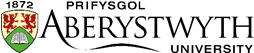 Overview of External Examiners’ Reports for PGT Dissertations Session: 20…../…..Faculty of ………………………………… Prepared by: ……………………………………
Date: ………………………………………………1.	Introduction Please indicate the number of PGT dissertation reports received and outstanding for each departmentPlease confirm whether externals are content with AU quality and standards and fair and proper conduct of examination processes (list positive themes)2. 	Departmental SummariesPlease provide a brief summary of reports by department3.	Recommendations and ResponsesPlease provide in tabular form (example below) by department a list of specific recommendations and the departmental response. Identify any recommendations that have not been responded to.4. 	Matters for discussion by FAAC and for the attention of the Academic BoardPlease identify points concerning university policy that may require action by Academic Board, or a university response to an External Examiner.Please identify any aspects of reports or responses that give significant cause for concern.DepartmentNumber of reports receivedNumber of reports outstandingDepartment of 2noneDepartmentAdditional PGT recommendations and queries relating to dissertation componentDepartmental ResponseTarget DateProgress ReportDepartment of Increase length of dissertationconsidering suggestion and has tabled it for discussion at the next L&T CommitteeMarch 20XXDepartment of Introduce a standard title page for all dissertationsnoted that this is a good idea which would bring it into line with best practiceSept. 20xxCompleted